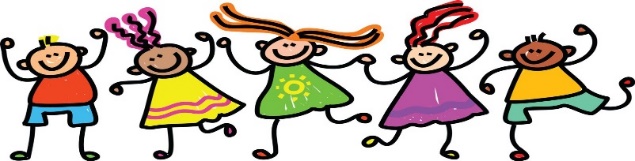 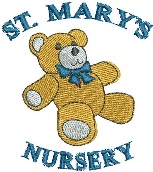 Nursery Class Curriculum Newsletter Autumn Term 2023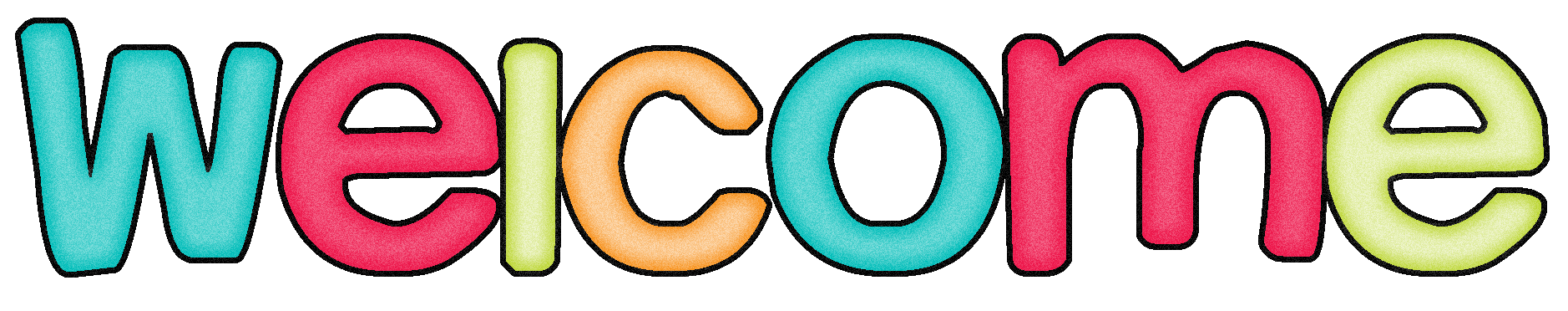 Welcome to St. Mary’s Nursery Class! I hope you are enjoying the summer holidays and have made the most of the time together before Nursery begins. Normally, curriculum letters are uploaded in the first week of each half term but as this is the first one and there are a few items listed in here for you to organise I thought you might like some more time to read this through and get ready for September. 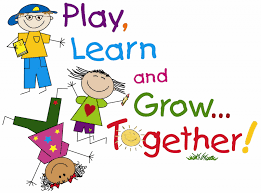 Firstly, I’d like to introduce myself, I am Miss Donna Bowler and I am the Nursery Manager. I am looking forward to welcoming back the children and parents who were in Nursery last term. I would also like to say a big warm welcome to all the new children and parents joining us this September. I hope you are ready to begin an exciting new journey, as we start our first term together at St. Mary’s Nursery. We are looking forward to a happy and successful year with lots of fun! We hope you are too! We know that for some parents this will be a new experience for you too and we are on hand to help ease any worries you may have.TopicOur topic in Nursery for this half term is ‘What makes me special?’’. We will be learning about ourselves, our likes and dislikes, our body parts and the five senses. We will also be focusing on getting to know our new friends and building relationships, learning new routines and settling into our new classroom and environment.   For the first few weeks we will be talking about our families. Please could we ask that each child emails/posts on Dojo or Tapestry a family photo to go on our ‘family wall.’ We can then use this photo as a prompt for speaking and listening. Please write a short message to say who the family members are! 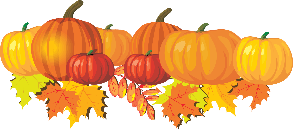 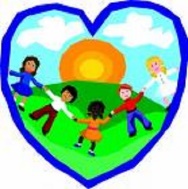 In addition to the above topic, we plan from the children’s interests as they arise and adapt our teaching and learning to the children’s needs and interests accordingly. Examples of this are changes in seasons or weather, or special events in the children’s lives such as weddings or a new baby, therefore always keeping the children at the heart of all we do. With this in mind, we’d like to see what the children would like to learn about as much as possible so we will be sending home an “All about me” booklet for you to include your child’s interests and what they may wish to learn about. From this, we will then include these ideas in my planning so that your child receives a bespoke curriculum involving home, school and your child in the planning process.Come and See (RE)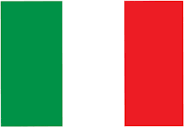 At St. Mary’s, the children are taught Religious Education through a teaching scheme called ’Come and See’. Our first topic is ‘Myself’, which teaches the children the importance of their name and that God knows and loves each one by name.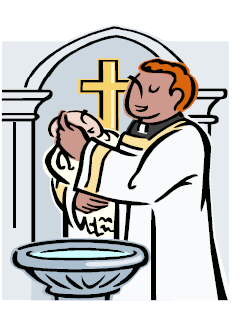 ‘Welcome’, our second topic, helps the children to understand what it is to welcome and be welcomed and know baptism is a welcome into God’s family.Outdoor Provision 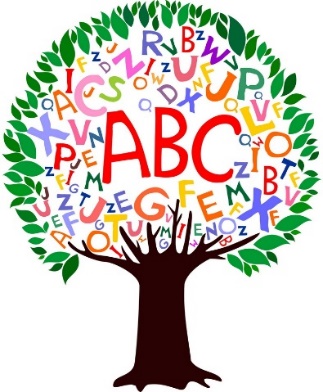 We all have daily access to outdoor play. Outdoor learning is an essential part of children’s development so please could I ask that each child brings a coat and waterproof shoes to Nursery every day as it can be messy and wet! This means we can enjoy playing outside whatever the weather! Wellies can be left on our welly rack in Nursery rather than bringing them to and from Nursery every day. Please ensure that your child’s wellies and coat are clearly labelled. If you have a puddle suit or can provide one for your child to use in Nursery this will also be great as we do lots of rolling around on the grass and mud. PE DaysNursery will have PE on Thursday morning.  Please can your child come to Nursery in jogging bottoms/leggings and trainers/pumps on those days.Magic Moments ‘Magic Moments’ are one way in which you can contribute to your child’s learning journey. They are to be completed by an adult when you see your child do something that perhaps you haven’t seen before or make you go ‘wow’ or smile. Please add a photo or comment on Tapestry of your child’s magic moment for us to share. We love to see what the children get up to at home and how they learn in their own environment.Nursery Staff and Key workerIn Nursery, we have a teaching assistant who will work alongside me during the week. Mrs Owsianska works in Nursey every day and is looking forward to meeting you all. On Friday afternoon Mrs Rebecca Singleton will be in charge in Nursery while I complete my management release time.  She will work alongside Mrs Owsianska and is looking forward to meeting you all. We will have small ‘key person’ group time during each day with all adults to sing songs/read stories/ opportunities for speaking and listening and ‘Show and tell’ including looking at ‘magic’ moments from home. We are very lucky in nursery to have other adults in the setting to support the children. Mrs Fletcher supports the children during lunchtime with Mrs Owsiaska.Other important information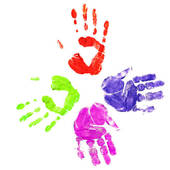 Please make sure that all your child’s belongings are clearly labelled with their name. Your child has access to milk after lunch as a sit-down drink and has access to water throughout the day. If you wish your child can come to Nursery with a water bottle clearly labelled with their name – NO JUICE PLEASE. Their water bottle will be taken home each night for washing.  We also offer toast each morning. If you would like your child to have toast, please arrange payment at the school office. DojoI hope that you have all managed to log onto Dojo. I have sent invitations either via e-mail or letter. If you have not received one of these please let us know. Dojo is a fantastic way to see your child’s achievements and a useful way to communicate with us! Please look out for notices I may send out to all Nursery parents. I do use dojo a lot to upload messages to all parents so it is important that you are connected with me on it. TapestryIn Nursery and Reception, we use an online learning journal to record your child’s development and achievements. When you start we will send out a letter regarding tapestry. Once we have collected all the agreements from you, we can add your e-mail address. You will then be sent an activation code for you to use to access your child’s learning journey. You will be able to see what observations have been made and add your own stories of your child’s life outside school. Once we have sent all these out if there are any teething problems, please send me a message on Dojos or speak to a member of staff at the Nursery door and we can help sort it.Reminders!To bring   - Send Family photos on Dojos,                    Bring talking tube – given to your child at their visit. More information on this was in your welcome pack                  Named Wellies,                   Named Waterproof coat (or puddle suit if you own one)                  Named Change of clothes and underwear and socks (this can be kept in Nursery)If you have any questions about anything please feel free to catch any of the nursery team at the door at the beginning or at the end of the day, or send me a message on Dojos. Please don’t hesitate to ask anything at all!I look forward to working with you over the next year and getting to know your wonderful children. Thank you for your supportMiss Donna Bowler (Nursery Manager) 